Этап урокаФормирование УДД(универсальных учебных действий)Речь и деятельность учителяРечевой и иллюстративный материалРечь и деятельность обучающихся№ слайда и действия по слайдуОрганизационный момент-«Здравствуйте!»- ты скажешь человеку.«Здравствуй! - улыбнется он в ответ.И наверно не пойдет в аптеку.И здоровым будет много лет»    -Ребята! Сегодня к нам  на урок пришли гости. -Повернитесь, пожалуйста, к ним и поздоровайтесь.-   Займите свои рабочие места и проверьте свою осанку.дети поворачиваются к гостям и здороваются с ними кивком головы.Активизация знаний-Ребята, а сейчас, послушайте пословицы и подумайте над их смыслом:- «Кто любит трудиться, тому без дела не сидится»-Про кого так можно сказать?-Слушаем следующую пословицу:-«Делу  время, потехе час».-Когда так говорят?-И мы с вами тоже не будем терять время  и приступим к работе.дети слушают пословицы и объясняют их смысл- про очень трудолюбивого человека, про человека , который постоянно что-то делает, помогает другому.-сначала выполни работу, а потом иди гулять, отдыхать.Послушайте и разгадайте загадки: Идут лет 200,              И всё на месте.             Шагают так: «Тик-так, тик-так».Кто же это ходитВ каменной рубахе?В каменной рубахеХодит…Он круглый, но не шар.Медный, не монета.Им вода согрета.-дети слушают и разгадывают загадки.-часы;-черепаха;-чайник.Слайд №1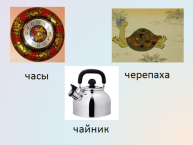 -появляется картинка предмет- отгадка с надписямиРабота по теме урока-Скажите, на какой звук начинаются отгадки? (часы, черепаха, чайник)-Подумайте и скажите, какая будет тема нашего урока?-Правильно.-А больше узнать о звуке[ч’] и букве ч нам поможет азбука.-Откройте «Азбуку» страница 5.-Посмотрите в азбуку и скажите:-Что мы должны узнать про этот звук и эту букву?-Правильно.-Чему научимся?-Давайте вместе произнесём  этот звук [ч’] - А теперь давайте дадим характеристику звуку.-Звук  [ч’] гласный или согласный?-Звонкий или глухой?-Внимание!. -Посмотрите на ленту букв. -Что мы можем сказать об этом звуке?-Да. -Этот звук всегда мягкий.-Что еще  скажете о звуке?-Правильно.- Он непарный.- на звук [ч’]; - звук [ч’] и буква  ч-дети открывают учебник и определяют задачи урока.-мы должны узнать, какой это звук:-гласный или согласный;     -звонкий или глухой;-твердый или мягкий;-ударный или безударный-давать характеристику звуку- читать слова с новой буквой-научимся правильно записывать строчную букву по образцу- произносят звук, четко артикулируя его.Отвечают: -согласный, потому что звук образуется с преградой;- глухой, потому горлышко «не вибрирует».- дети смотрят на ленту букв и отвечают:-звук [ ч’] всегда мягкий.-звук[ ч’ ]непарный.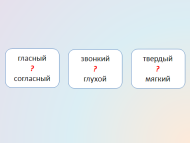 Работа по теме урока -На доске слайд с печатной буквой Ч.-Каким цветом мы раскрасим букву и почему?-Правильно.-Ребята возьмите листы с заданием и раскрасьте эту букву, а один ученик пойдёт к доске для выполнения задания-А сейчас, дайте  полную характеристику звуку [ч’]:- зелёным, обозначает мягкий [ч’]- один ученик выполняет задание на доске ,остальные на листе-ответы детей-звук[ч’]- согласный, глухой, всегда мягкий, непарный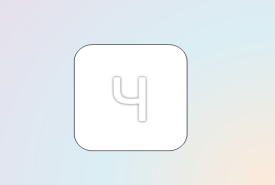 Ребята, а сейчас задание для групп : -первая группа называет слова  со звуком [ч’] в начале слова;-вторая- в середине слова;-третья группа- со звуком [ч’]в конце слова-чайник, чемодан, часы, чайка, чёлка;-туча, печать, плечо, речка-мяч, ключ, трубач, матч, ночь и др.Дети встают в круг, обсуждают, показывают свою готовность ( руки у всех подняты вверх)-А сейчас внимание на доску. -Прочитаем слоги.-дети читают слоги хором(ча чо че чу чиач оч еч уч ич)Интерактивная доскаЗвуко-буквенный анализ слов-А теперь следующее задание. Составьте схемы слов:МЯЧ, РУЧКА  - Обратите внимание на буквосочетание ЧК, запомните, как оно пишется.-Подчеркните сочетание ЧК зеленой ручкой.-один ученик работает у доски, остальные дети на листах.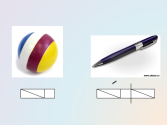 -Посмотрите в «Азбуку»  в верхний правый угол.- Какая это буква?-Скажите, на что похожа печатная буква Ч?-Да, вы правильно решили:Ч мы пишем, как четыре.Только с цифрами, друзья,Буквы путать нам нельзя. Игра «Внимательные глазки».Возьмите зеленый карандаш и обведите в кружок все правильные буквы ч.-печатная буква ч- на цифру 4, перевернутый стул.-один ребёнок работает у доски, остальные обводят правильные буквы ч на листах.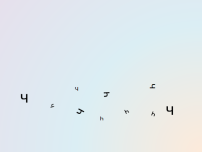 Физ.минуткаЧок-чок-чокПокручусь я как волчок.Чок-чок-чокСтавлю ручки на бочок.Чу-чу-чу я плечами покручу, покручу.Каблучками постучу, постучу.Вправо влево наклонюсь, наклонюсьИ тихонечко сажусь. Послушайте и  повторите за мной «Скороговорки»Ча-ча-ча-горит в комнате свеча.Чу-чу-чу – я колесами стучу.Чо-чо-чо – ручкам стало горячо.-дети повторяют скороговорки-А сейчас,  внимание новое задание.-Узнаем, как правильно писать строчную букву ч.-(Работа с электронной доской.)-Скажите! Сколько элементов у строчной буквы ч?-(После просмотра. Разбор написания буквы по элементам)-Точка-вверх-волна-крючок-Давайте пропишем в воздухе букву одновременно с доской.-А сейчас представьте, что вы дирижёры!-Пропишем в воздухе двумя руками-Мы готовы к письму?-Откройте прописи стр. 27-Приготовьтесь писать-Возьмите ручку правильно:-«Двумя держу, на третий положу»-( учитель по необходимости оказывает помощь)-смотрят на доску;-два элемента;- дети прописывают в воздухе букву ч;-да-дети самостоятельно по образцу прописывают букву чВидео написания буквы ч- Возьмите конверт- Сложите букву из предложенных деталей-Какая буква получилась?- дети открывают конверты- из деталей складывают букву ч- получилась строчная буква чРефлексияМини тест для умных деток:- Выбери правильный ответ:- Звук [ч’]согласный- Звук [ч’] гласный- Звук[ ч’] звонкий- Звук[ч’] глухой- Звук[ч’] всегда твердый-Звук [ч’]  всегда мягкий- Звук [ч’]– парныйЗвук [ч’] непарный-дети на рабочем листе ставят  в квадратики галочки.А сейчас, встаньте, пожалуйста, повернитесь к гостям и попрощайтесь.- дети прощаются с гостями